Р Е Ш Е Н И Е           30.01. 2020г.	аал Райков	№ 85 О внесении изменений в решение  от 22.11.2019  № 81 « Об установлении  земельного налога на территории муниципального образования  Райковский сельсовет Усть-Абаканского района Республики Хакасия»В соответствии  со статьей 396 п.10 Налогового кодекса Российской Федерации,    п. 3 ст. 14 Федерального закона от 06.10.2003г. № 131-ФЗ «Об общих принципах организации местного самоуправления в Российской Федерации» (с последующими изменениями), руководствуясь Уставом муниципального образования Райковский  сельсовет Усть-Абаканского района Республики Хакасия Совет депутатов  Райковского сельсоветаРЕШИЛ:1. Исключить пункт 6 решения от 22.11.2019  № 81 « Об установлении  земельного налога на территории муниципального образования  Райковский сельсовет Усть-Абаканского района Республики Хакасия»2. Направить настоящее Решение для подписания и опубликования в газете «Усть-Абаканские известия» Главе Райковского сельсовета Усть-Абаканского района В.Г.КовальчукГлава Райковского  сельсовета		                                    В.Г.Ковальчук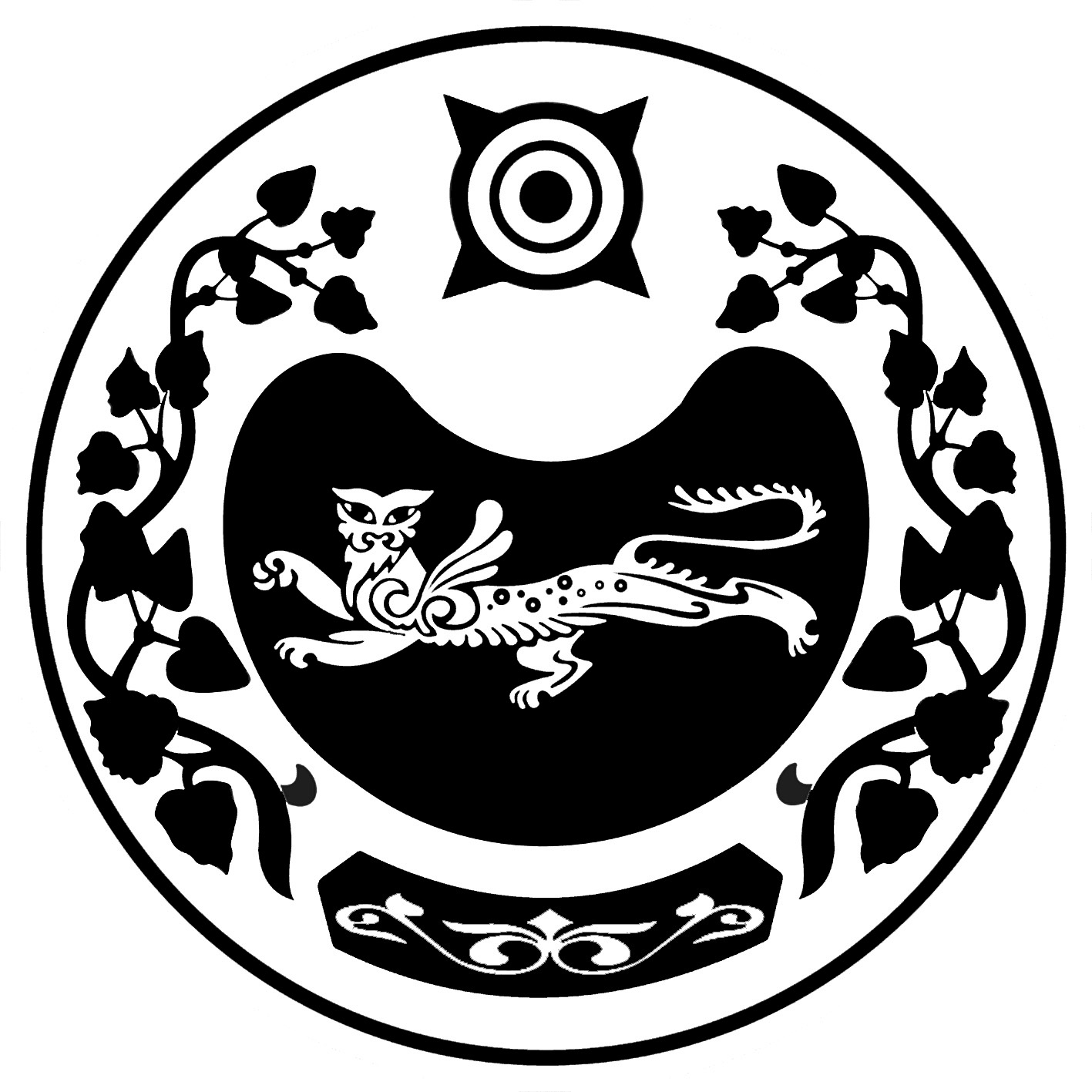 СОВЕТ ДЕПУТАТОВ  РАЙКОВСКОГО  СЕЛЬСОВЕТА УСТЬ-АБАКАНСКОГО РАЙОНА РЕСПУБЛИКИ ХАКАСИЯТРЕТЬЕГО СОЗЫВА